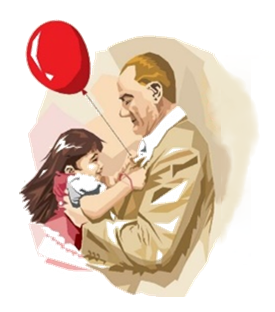 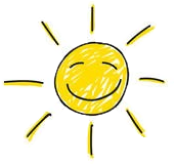 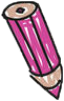 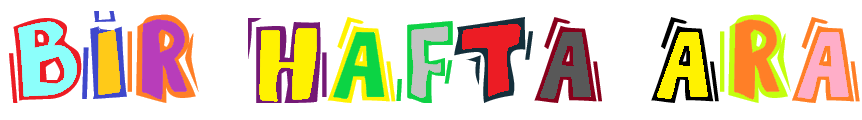 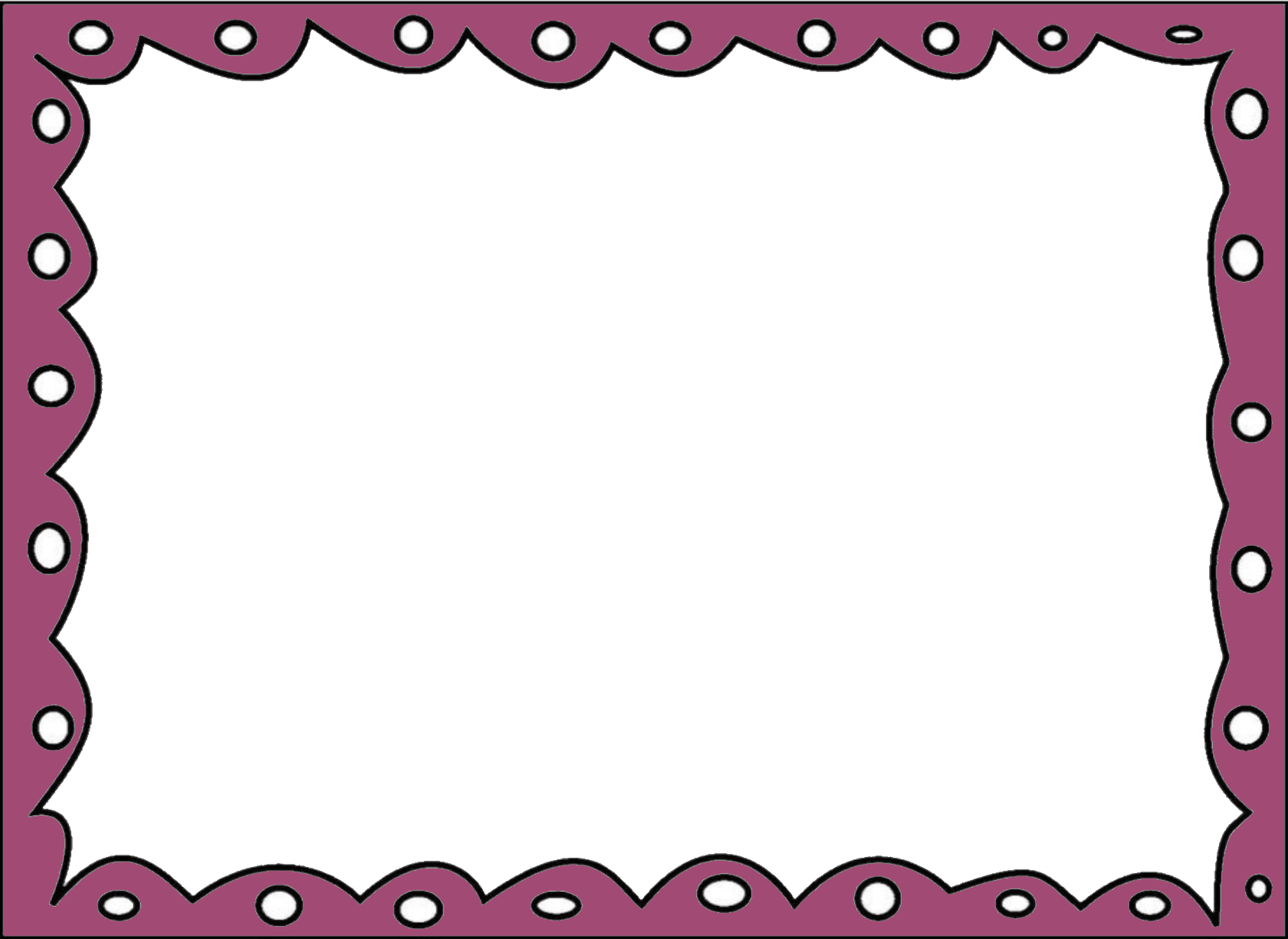 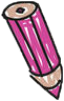 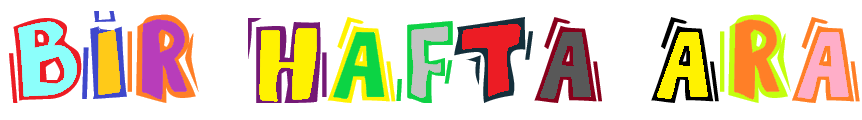 PAZARTESİSALIÇARŞAMBAPERŞEMBECUMA1“8” Farkındalığı2Farklılıklar Bahçesi(Otizm Farkındalık Günü) 3Eşarpla Neler Neler…4Bahar Temizliği5Bayramınız Kutlu Olsun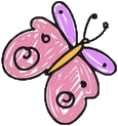 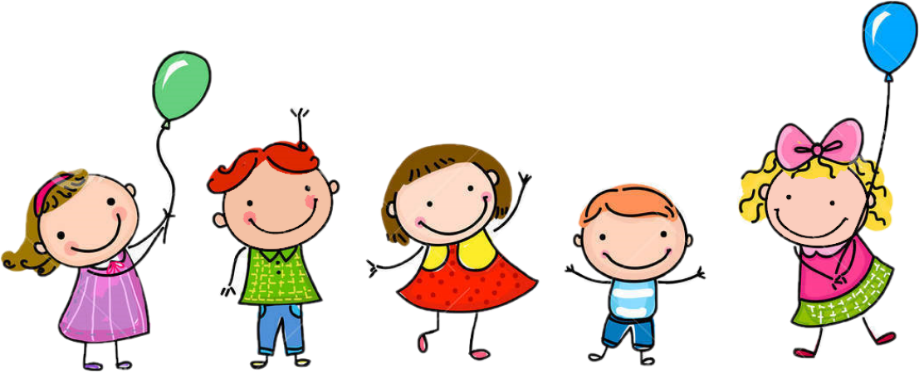 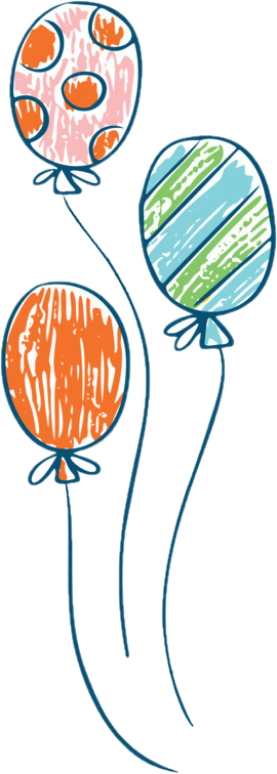 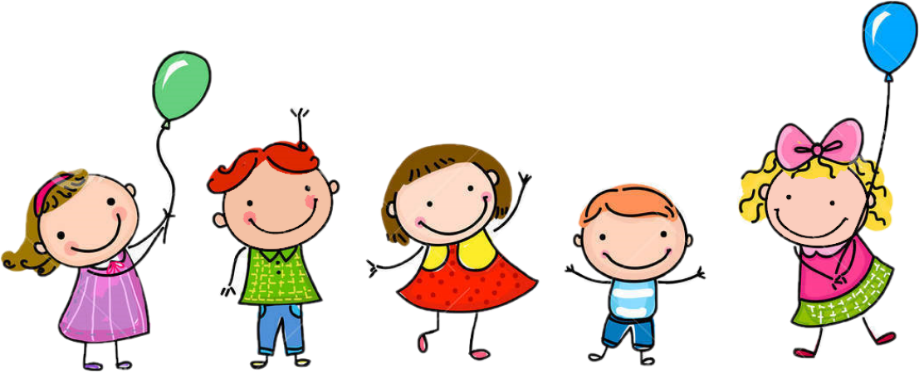 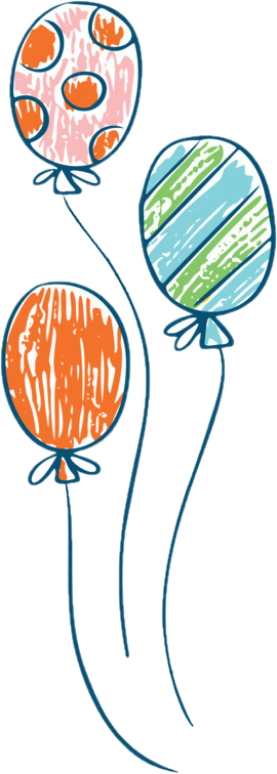 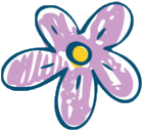 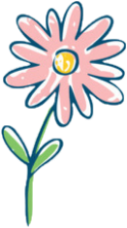 15Oyuncaklar16Hiç Konuşmadan (Mim Sanatı)17Oyunlu Bir Gün18Yurtta Barış Dünyada Barış19Egemenlik Bizimdir!22Bayramım Geliyor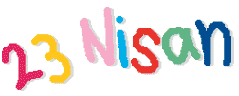 24Gazetelerle Bir Gün25Duyularım Değerli26Bu Valiz de Ne?29Pijama Partisi30   Neler Öğrendik?